附件1：报价文件格式南通港吕四作业区西港池8#至11#码头工程不锈钢电动移门采购项目投 标 文 件投标单位： 日 期： 年 月 日附件2：报  价  函致：江苏通吕港口发展有限公司：1.我方已全面阅读和研究贵方的南通港吕四作业区西港池8#至11#码头工程不锈钢电动移门采购项目询价文件，已全面理解并掌握了本项工作报价的全部有关情况，考虑了本项目的全部影响因素和风险，并自愿承担可能发生的任何风险、瑕疵和责任。我方同意接受询价函文件的全部内容和条件，并按此确定本项目报价的全部内容。以本报价文件向你方发包的全部内容进行报价，南通港吕四作业区西港池8#至11#码头工程不锈钢电动移门采购项目报价为     元，本项工作；2.我方将严格按照有关招标投标法及询价文件的规定参加报价，并理解贵方不一定接受最低标价的报价，对决标结果也没有解释义务。3.我方承认该报价函为报价文件的一部分。4.本报价文件自递交你方之日起30天内有效，在此期限内，全部条款内容对我方具有约束力，如中标将成为合同文件组成部分。投标单位（盖章）：法定代表人或授权代表（签章）：联系人：                   电话：地址：                     邮编：日期：附件3：授权委托书本授权委托书声明：我 (姓名)     系 (报价人名称)       的法定代表人，现授权委托 (姓名)       为我单位代理人，以本单位的名义参加南通港吕四作业区西港池8#至11#码头工程不锈钢电动移门采购项目询价活动。委托代理人在签署上述项目的报价文件、进行报价、签署合同和处理与之有关的一切事务，我及 (报价人名称)       均予以承认。委托代理人无转委权。特此委托。投 标 人：（盖单位公章）法定代表人：（签字或盖章） 委托代理人：（签字）日期： 年 月 日营业执照（加盖公章）法定代表人身份证复印件（加盖公章）附件4：声明书江苏通吕港口发展有限公司：我方收到你方南通港吕四作业区西港池8#至11#码头工程不锈钢电动移门采购项目询价文件，经仔细阅读和研究，我们决定参加。1.我们愿意按照询价文件的一切要求提供服务。2.如果我们的响应文件被接受，我们将严格履行询价文件中规定的每一项要求，按期、按质、按量履行服务。3.我方承诺，参加本次询价活动前三年内，我公司在经营活动中无重大违法违规记录，否则，你方有权拒绝我方成为成交供应商。（如我单位中标，在合同履行期间发现有重大违法违规记录，你方可直接解除合同）4.我们同意按询价文件中的规定，本响应文件的有效期限为评审后90天。5.我们愿意提供你方在询价文件中要求的所有资料。6.我方愿意遵守询价文件中所列的报价方式。7.我方在响应文件中所作的承诺在后保持有效，不作任何更改和变动。8.我们愿意按照《中华人民共和国民法典》履行自己应该承担的全部责任。9.我们愿意按照贵公司文件的要求提供壹正贰副全部响应文件，并保证全部响应文件内容真实有效，若有虚假，我公司愿意承担与此相关的一切责任。（以下无正文）投标单位（单位盖章）：法定代表人或被授权人（签字或盖章）：                     年  月  日附件5图纸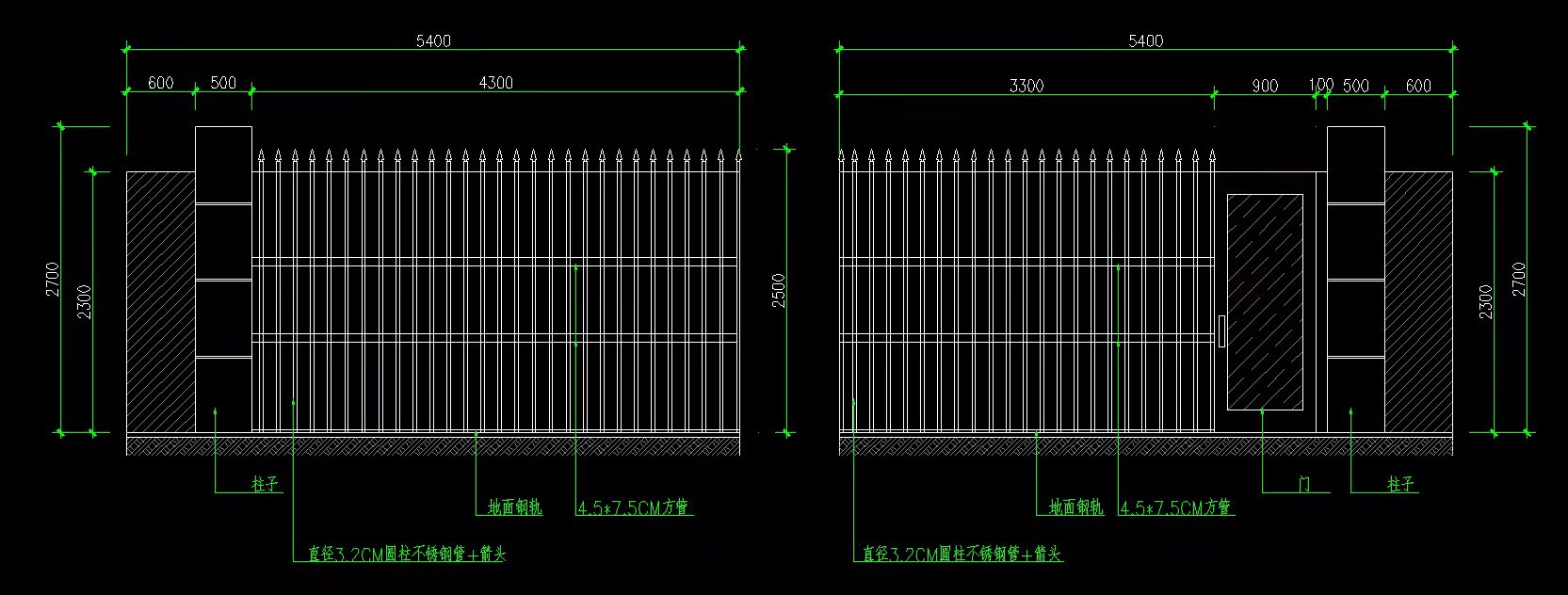 单位代理人身份证复印件法定代表身份证复印件